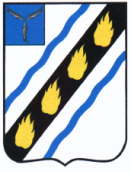 АДМИНИСТРАЦИЯМЕЧЁТНЕНСКОГО  МУНИЦИПАЛЬНОГО ОБРАЗОВАНИЯ 
СОВЕТСКОГО МУНИЦИПАЛЬНОГО РАЙОНА САРАТОВСКОЙ ОБЛАСТИ
ПОСТАНОВЛЕНИЕОт 24.06. 2022 № 38                                                           с. МечетноеОб изменении статуса   объекта недвижимостирасположенного по адресу: Саратовская область,Советский район, с. Мечетное, ул. Октябрьская, д. 32/2         Рассмотрев заявление    Павлова Павла Савельевича, Павловой Елены Владимировны, Павлова Вячеслава Павловича, Павлова Ивана Павловича техническую документацию на объект недвижимости, руководствуясь Федеральным законом от 6.10.2003 г. № 131-ФЗ «Об общих принципах организации местного самоуправления в Российской Федерации», Уставом Мечётненского муниципального образования, администрация Мечетненского муниципального образования ПОСТАНОВЛЯЕТ: 1. Изменить статус объекта недвижимости, с кадастровым номером 64:33:090106:469, расположенного по адресу: Саратовская область, Советский район, с. Мечетное, ул. Октябрьская д. 32 кв.2, общей площадью 84,1 кв.м. с «квартиры» на «жилой дом», в соответствии с техническим паспортом от 08.10.1997г.2. Изменить адрес объекта недвижимости с кадастровым номером 64:33:090106:469 с «Саратовская область, Советский район, с. Мечетное, ул. Октябрьская д.32 кв.2,» на «Российская Федерация, Саратовская область, Советский муниципальный район, Мечетненское муниципальное образование, с.Мечетное, ул. Октябрьская, д.32/2».3. Настоящее постановление вступает в силу со дня его подписания.И.о. главы Мечетненскогомуниципального образования                                                 Т.Н. Шишкина